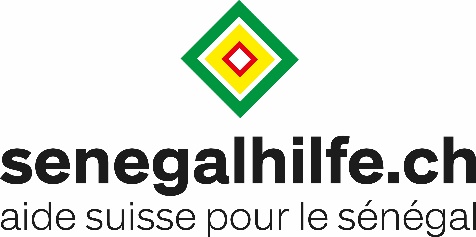 www.senegalhilfe.chBeitrittserklärungHiermit erkläre ich den Beitritt zum Verein «senegalhilfe.ch»  Gossau SG ab dem………………………………………………………………..Als Mitglied entrichte ich einen von der Hauptversammlung jeweils festgelegten Jahresbeitrag(gegenwärtig Fr. 20.--).Eine Kündigung der Mitgliedschaft ist auf Ende des Vereinsjahrs möglich. Der Austritt muss mindestens 4 Wochen vor der ordentlichen Mitgliederversammlung dem Vorstand eingereicht werden.  Die Statuten können auf unsere Website eingesehen werden.Name, Vorname 	   ……………………………………………………………………………….Strasse, PLZ, Ort	   ……………………………………………………………………………….Telefon-Nummer	  ……………………………………………………………………………….E-Mail          		   ………………………………………………………………………………Ort/Datum        		   ……………………………………………………………………………..Unterschrift    		   …………………………………………………………………………….Herzlichen Dank für Ihre Mitgliedschaft. Bitte senden Sie das ausgefüllte Formular per Post oder eingescannt als E-Mail an uns zurück.senegalhilfe.ch		Geschäftsstelle:  Sonnenbergstrasse  4, 9036 Grub SG			info@senegalhilfe.ch